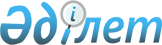 Төлеби аудандық мәслихатының 2013 жылғы 24 желтоқсандағы № 26/116-V "2014-2016 жылдарға арналған аудандық бюджет туралы" шешіміне өзгерістер енгізу туралы
					
			Күшін жойған
			
			
		
					Оңтүстік Қазақстан облысы Төлеби аудандық мәслихатының 2014 жылғы 18 сәуірдегі № 30/145-V шешімі. Оңтүстік Қазақстан облысының Әділет департаментінде 2014 жылғы 23 сәуірде № 2618 болып тіркелді. Қолданылу мерзімінің аяқталуына байланысты күші жойылды - (Оңтүстік Қазақстан облысы Төлеби аудандық мәслихатының 2015 жылғы 6 қаңтардағы № 5 хатымен)      Ескерту. Қолданылу мерзімінің аяқталуына байланысты күші жойылды - (Оңтүстік Қазақстан облысы Төлеби аудандық мәслихатының 06.01.2015 № 5 хатымен).      РҚАО-ның ескертпесі.

      Құжаттың мәтінінде түпнұсқаның пунктуациясы мен орфографиясы сақталған.

      Қазақстан Республикасының 2008 жылғы 4 желтоқсандағы Бюджет кодексінің 109 бабының 5 тармағына, «Қазақстан Республикасындағы жергілікті мемлекеттік басқару және өзін-өзі басқару туралы» Қазақстан Республикасының 2001 жылғы 23 қаңтардағы Заңының 6 бабының 1 тармағының 1) тармақшасына және Оңтүстік Қазақстан облыстық мәслихатының 15 сәуірдегі 2014 жылғы № 26/209-V «Оңтүстік Қазақстан облыстық мәслихатының 2013 жылғы 10 желтоқсандағы № 21/172-V «2014-2016 жылдарға арналған облыстық бюджет туралы» шешіміне өзгерістер мен толықтырулар енгізу туралы» Нормативтік құқықтық актілерді мемлекеттік тіркеу тізілімінде № 2608 тіркелген шешіміне сәйкес, Төлеби аудандық мәслихаты ШЕШІМ ҚАБЫЛДАДЫ:



      1. Төлеби аудандық мәслихатының 2013 жылғы 24 желтоқсандағы № 26/116-V «2014-2016 жылдарға арналған аудандық бюджет туралы» (Нормативтік құқықтық актілерді мемлекеттік тіркеу тізілімінде № 2486 санымен тіркелген, 2014 жылы 20 қаңтардағы «Аймақ тынысы» газетінде жарияланған) шешіміне келесі өзгерістер енгізілсін:



      1 тармақ жаңа редакцияда мазмұндалсын:

      «1. Төлеби ауданының 2014-2016 жылдарға арналған аудан бюджеті 1, 2 және 3 қосымшаларға сәйкес, оның ішінде 2014 жылға келесі көлемде бекітілсін:

      1) кірістер – 13 498 337 мың теңге, оның ішінде:

      салықтық түсімдер – 841 879 мың теңге;

      салықтық емес түсімдер – 3 509 мың теңге;

      негізгі капиталды сатудан түсетін түсімдер – 53 000 мың теңге;

      трансферттер түсiмi – 12 599 949 мың теңге;

      2) шығындар – 13 529 573 мың теңге;

      3) таза бюджеттік кредиттеу – 17 891 мың теңге, оның ішінде:

      бюджеттік кредиттер – 19 446 мың теңге;

      бюджеттік кредиттерді өтеу – 1 555 мың теңге;

      4) қаржы активтерімен операциялар бойынша сальдо – 0 теңге, оның ішінде:

      қаржы активтерін сатып алу – 0 теңге;

      мемлекеттің қаржы активтерін сатудан түсетін түсімдер – 0 теңге;

      5) бюджет тапшылығы (профициті) – - 49 127 мың теңге;

      6) бюджет тапшылығын қаржыландыру (профицитін пайдалану) – 49 127 мың теңге, оның ішінде:

      қарыздар түсімі – 19 446 мың теңге;

      қарыздарды өтеу – 1 555 мың теңге;

      бюджет қаражатының пайдаланылатын қалдықтары – 31 236 мың теңге.».



      2. Аталған шешімнің 1, 5, 6 қосымшалары осы шешімнің 1, 2, 3 қосымшаларына сәйкес жаңа редакцияда жазылсын.



      3. Осы шешім 2014 жылдың 1 қаңтарынан бастап қолданысқа енгізіледі.      Аудандық мәслихат сессиясының төрағасы     С.Құлманов      Аудандық мәслихат хатшысы                  Ә.Шыңғысбаев

Төлеби аудандық мәслихатының

2014 жылғы 18 сәуірдегі

№ 30/145-V шешіміне 1 қосымшаТөлеби аудандық мәслихатының

2013 жылғы 24 желтоқсанындағы

№ 26/116-V шешіміне 1 қосымша 2014 жылға арналған аудан бюджеті

Төлеби аудандық мәслихатының

2014 жылғы 18 сәуірдегі

№ 30/145-V шешіміне 2 қосымшаТөлеби аудандық мәслихатының

2013 жылғы 24 желтоқсанындағы

№ 26/116-V шешіміне 5 қосымша 2014 жылға арналған аудандық бюджетте ауылдық округтің бюджеттік бағдарламаларының тізбесі      

Төлеби аудандық мәслихатының

2014 жылғы 18 сәуірдегі

№ 30/145-V шешіміне 3 қосымшаТөлеби аудандық мәслихатының

2013 жылғы 24 желтоқсанындағы

№ 26/116-V шешіміне 6 қосымша       Бюджеттік инвестициялық жобаларды (бағдарламаларды) іске асыруға бағытталған бюджеттік бағдарламалар бөлінісінде 2014 жылға арналған аудандық даму бағдарламаларының тізбесі      
					© 2012. Қазақстан Республикасы Әділет министрлігінің «Қазақстан Республикасының Заңнама және құқықтық ақпарат институты» ШЖҚ РМК
				СанатыСанатыАтауыСомасы, мың теңгеСыныбыСыныбыСомасы, мың теңге1. Кірістер1349833701Салықтық түсімдер84187901Табыс салығы30656203Әлеуметтік салық22908304Меншікке салынатын салықтар26523005Тауарларға, жұмыстарға және қызметтер көрсетуге салынатын ішкі салықтар2918107Басқа да салықтар100308Заңдық мәңді іс-әрекеттерді жасағаны және /немесе/ құжаттар бергені үшін оған уәкілеттігі бар мемлекеттік органдар немесе лауазымды адамдар алатын міндетті төлемдер1082002Салықтық емес түсімдер350901Мемлекет меншігінен түсетін түсімдер181506Басқа да салықтық емес түсімдер169403Негізгі капиталды сатудан түсетін түсімдер5300003Жерді және материалдық емес активтерді сату5300004Трансферттер түсімі1259994902Мемлекеттік басқарудың жоғары тұрған органдарынан түсетін трансферттер12599949Функционалдық топФункционалдық топФункционалдық топФункционалдық топФункционалдық топСомасы, мың теңгеКіші функцияКіші функцияКіші функцияКіші функцияСомасы, мың теңгеБюджеттік бағдарламалардың әкiмшiсiБюджеттік бағдарламалардың әкiмшiсiБюджеттік бағдарламалардың әкiмшiсiСомасы, мың теңгеБағдарламаБағдарламаСомасы, мың теңгеАтауыСомасы, мың теңге2 Шығындар135295731Жалпы сипаттағы мемлекеттiк қызметтер 5454801Мемлекеттiк басқарудың жалпы функцияларын орындайтын өкiлдi, атқарушы және басқа органдар514828112Аудан (облыстық маңызы бар қала) мәслихатының аппараты17140001Аудан (облыстық маңызы бар қала) мәслихатының қызметін қамтамасыз ету жөніндегі қызметтер16903003Мемлекеттік органның күрделі шығыстары237122Аудан (облыстық маңызы бар қала) әкімінің аппараты120461001Аудан (облыстық маңызы бар қала) әкімінің қызметін қамтамасыз ету жөніндегі қызметтер75942003Мемлекеттік органдардың күрделі шығыстары7164002Ақпараттық жүйелер құру37355123Қаладағы аудан, аудандық маңызы бар қала, кент, ауыл, ауылдық округ әкімінің аппараты377227001Қаладағы аудан, аудандық маңызы бар қала, кент, ауыл, ауылдық округ әкімінің қызметін қамтамасыз ету жөніндегі қызметтер357227022Мемлекеттік органдардың күрделі шығыстары9000032Ведомстволық бағыныстағы мемлекеттік мекемелерінің және ұйымдарының күрделі шығыстары110002Қаржылық қызмет1090459Ауданның (облыстық маңызы бар қаланың) экономика және қаржы бөлімі1090003Салық салу мақсатында мүлікті бағалауды жүргізу10909Жалпы сипаттағы өзге де мемлекеттік қызметтер29562459Ауданның (облыстық маңызы бар қаланың) экономика және қаржы бөлімі24562001Ауданның (облыстық маңызы бар қаланың) экономикалық саясаттың қалыптастыру мен дамыту, мемлекеттік жоспарлау, бюджеттік атқару және коммуналдық меншігін басқару саласындағы мемлекеттік саясатты іске асыру жөніндегі қызметтер 24112015Мемлекеттік органдардың күрделі шығыстары450467Ауданның (облыстық маңызы бар қаланың) құрылыс бөлімі5000040Мемлекеттік органдардың объектілерін дамыту50002Қорғаныс234151Әскери мұқтаждар11106122Аудан (облыстық маңызы бар қала) әкімінің аппараты11106005Жалпыға бірдей әскери міндетті атқару шеңберіндегі іс-шаралар111062Төтенше жағдайлар жөніндегі жұмыстарды ұйымдастыру 12309122Аудан (облыстық маңызы бар қала) әкімінің аппараты12309006Аудан (облыстық маңызы бар қала) ауқымындағы төтенше жағдайлардың алдын алу және жою12109007Аудандық (қалалық ) ауқымдағы дала өрттерінің, сондай-ақ мемлекеттік өртке қарсы қызмет органдары құрылмаған елді-мекендерде өрттердің алдын-алу және оларды сөндіру жөніндегі іс-шаралар 2004Бiлiм беру65401321Мектепке дейiнгi тәрбие және оқыту789506123Қаладағы аудан, аудандық маңызы бар қала, кент, ауыл, ауылдық округ әкімінің аппараты537300004Мектепке дейінгі тәрбие ұйымдарын қолдау243444041Мектепке дейінгі білім беру ұйымдарында мемлекеттік білім беру тапсырысын іске асыруға293856464Ауданның (облыстық маңызы бар қаланың) білім бөлімі252206040Мектепке дейінгі білім беру ұйымдарында мемлекеттік білім беру тапсырысын іске асыруға2522062Бастауыш, негізгі орта және жалпы орта білім беру3808020123Қаладағы аудан, аудандық маңызы бар қала, кент, ауыл, ауылдық округ әкімінің аппараты3720005Ауылдық жерлерде балаларды мектепке дейін тегін алып баруды және кері алып келуді ұйымдастыру3720464Ауданның (облыстық маңызы бар қаланың) білім бөлімі3804300003Жалпы білім беру3699021006Балаларға қосымша білім беру 1052799Бiлiм беру саласындағы өзге де қызметтер1942606464Ауданның (облыстық маңызы бар қаланың) білім беру бөлімі200617001Жергіліктті деңгейде білім беру саласындағы мемлекеттік саясатты іске асыру жөніндегі қызметтер7742007Аудандық (қалалық) ауқымдағы мектеп олимпиадаларын және мектептен тыс іс-шараларды өткiзу150015Жетім баланы (жетім балаларды) және ата-аналарының қамқорынсыз қалған баланы (балаларды) күтіп-ұстауға асыраушыларына ай сайынғы ақшалай қаражат төлемдері26303067Ведомстволық бағыныстағы мемлекеттік мекемелерінің және ұйымдарының күрделі шығыстары166422467Ауданның (облыстық маңызы бар қаланың) құрылыс бөлімі1741989037Білім беру объектілерін салу және реконструкциялау17419896Әлеуметтiк көмек және әлеуметтiк қамсыздандыру2462232Әлеуметтiк көмек212589451Ауданның (облыстық маңызы бар қаланың) жұмыспен қамту және әлеуметтік бағдарламалар бөлімі201347002Еңбекпен қамту бағдарламасы17674003Қайтыс болған Совет Одағының батырларын, "Халық қаһармандарын", Социалистік Еңбек ерлерін, Даңқ Орденінің үш дәрежесімен және "Отан"орденімен марапатталған соғыс ардагерлері мен мүгедектерін жерлеу рәсімдері бойынша қызмет көрсету107004Ауылдық жерлерде тұратын денсаулық сақтау, білім беру, әлеуметтік қамтамасыз ету, мәдениет және спорт мамандарына отын сатып алуға Қазақстан Республикасының заңнамасына сәйкес әлеуметтік көмек көрсету3500005Мемлекеттік атаулы әлеуметтік көмек 2410006Тұрғын үй көмегі13000007Жергілікті өкілетті органдардың шешімі бойынша мұқтаж азаматтардың жекелеген топтарына әлеуметтік көмек31977014Мұқтаж азаматтарға үйде әлеуметтiк көмек көрсету2273101618 жасқа дейінгі балаларға мемлекеттік жәрдемақылар93607017Мүгедектерді оңалту жеке бағдарламасына сәйкес, мұқтаж мүгедектерді міндетті гигиеналық құралдармен қамтамасыз етуге, және ымдау тілі мамандарының, жеке көмекшілердің қызмет көрсету16341464Ауданның (облыстық маңызы бар қаланың) білім бөлімі11242008Жергілікті өкілді органдардың шешімі бойынша білім беру ұйымдарының күндізгі оқу нысынында оқитындар мен тәрбиеленушілерді қоғамдық көлікте (таксиден басқа) жеңілдікпен жол жүру түрінде әлеуметтік қолдау 112429Әлеуметтiк көмек және әлеуметтiк қамтамасыз ету салаларындағы өзге де қызметтер33634451Ауданның (облыстық маңызы бар қаланың) жұмыспен қамту және әлеуметтік бағдарламалар бөлімі33634001Жергілікті деңгейде халық үшін әлеуметтік бағдарламаларды жұмыспен қамтуды қамтамасыз етуді іске асыру саласындағы мемлекеттік саясатты іске асыру жөніндегі қызметтер 31777011Жәрдемақыларды және басқа да әлеуметтік төлемдерді есептеу, төлеу мен жеткізу бойынша қызметтерге ақы төлеу1267021Мемлекеттік органның күрделі шығыстары 5907Тұрғын үй-коммуналдық шаруашылық27330791Тұрғын үй шаруашылығы832308464Ауданның (облыстық маңызы бар қаланың) білім бөлімі17460026Жұмыспен қамту-2020 бағдарламасы бойынша ауылдық елді мекендерді дамыту шеңберінде объектілерді жөндеу17460458Ауданның (облыстық маңызы бар қаланың) тұрғын үй-коммуналдық шаруашылығы, жолаушылар көлігі және автомобиль жолдары бөлімі2702041Жұмыспен қамту-2020 бағдарламасы бойынша ауылдық елді мекендерді дамыту шеңберінде обьектілерді жөндеу және абаттандыру2702458Ауданның (облыстық маңызы бар қаланың) тұрғын үй-коммуналдық шаруашылығы, жолаушылар көлігі және автомобиль жолдары бөлімі6000031Кондоминиум обьектілеріне техникалық паспорттар дайындау6000467Ауданның (облыстық маңызы бар қаланың) құрылыс бөлімі806146003Мемлекеттік коммуналдық тұрғын үй қорының тұрғын үй құрылысы және (немесе) сатып алу155473004Инженерлік коммуникациялық инфрақұрылымды дамыту, жайластыру және (немесе) сатып алу 6506732Коммуналдық шаруашылық1828727458Ауданның (облыстық маңызы бар қаланың) тұрғын үй-коммуналдық шаруашылығы, жолаушылар көлігі және автомобиль жолдары бөлімі1811791012Сумен жабдықтау және су бөлу жүйесінің қызмет етуі 17553029Сумен жабдықтау жүйесін дамыту793058Елді мекендердегі сумен жабдықтау және су бұру жүйелерін дамыту1793445467Ауданның (облыстық маңызы бар қаланың) құрылыс бөлімі16936006Сумен жабдықтау жүйесін дамыту15896058Елді мекендердегі сумен жабдықтау және су бұру жүйелерін дамыту10403Елді-мекендерді көркейту72044123Қаладағы аудан, аудандық маңызы бар қала, кент, ауыл, ауылдық округ әкімінің аппараты13483009Елдi мекендердiң санитариясын қамтамасыз ету12103010Жерлеу орындарын күтіп-ұстау және туысы жоқ адамдарды жерлеу180011Елдi мекендердi абаттандыру және көгалдандыру1200458Ауданның (облыстық маңызы бар қаланың) тұрғын үй-коммуналдық шаруашылығы, жолаушылар көлігі және автомобиль жолдары бөлімі58561015Елдi мекендердегі көшелердi жарықтандыру22596016Елдi мекендердiң санитариясын қамтамасыз ету22000018Елдi мекендердi абаттандыру және көгалдандыру139658Мәдениет, спорт, туризм және ақпараттық кеңістiк4297891Мәдениет саласындағы қызмет143986455Ауданның (облыстық маңызы бар қаланың) мәдениет және тілдерді дамыту бөлімі143986003Мәдени-демалыс жұмысын қолдау1439862Спорт98643465Ауданның (облыстық маңызы бар қаланың)дене шынықтыру және спорт бөлімі95343001Жергілікті деңгейде дене шынықтыру және спорт саласындағы мемлекеттік саясатты іске асыру жөніндегі қызметтер5516005Ұлттық және бұқаралық спорт түрлерін дамыту85827006Аудандық (облыстық маңызы бар қалалық) деңгейде спорттық жарыстар өткiзу2000007Әртүрлi спорт түрлерi бойынша ауданның (облыстық маңызы бар қаланың) құрама командаларының мүшелерiн дайындау және олардың облыстық спорт жарыстарына қатысуы2000467Ауданның (облыстық маңызы бар қаланың) құрылыс бөлімі3300008Спорт обьектілерін дамыту33003Ақпараттық кеңiстiк69581455Ауданның (облыстық маңызы бар қаланың) мәдениет және тілдерді дамыту бөлімі53581006Аудандық (қалалық) кiтапханалардың жұмыс iстеуi49263007Мемлекеттік тілді және Қазақстан халықтарының басқа да тілдерін дамыту4318456Ауданның (облыстық маңызы бар қаланың) ішкі саясат бөлімі16000002Газеттер мен журналдар арқылы мемлекеттік ақпараттық саясат жүргізу жөніндегі қызметтер13000005Телерадио хабарларын тарату арқылы мемлекеттік ақпараттық саясатты жүргізу жөніндегі қызметтер30009Мәдениет, спорт, туризм және ақпараттық кеңiстiктi ұйымдастыру жөнiндегi өзге де қызметтер117579455Ауданның (облыстық маңызы бар қаланың) мәдениет және тілдерді дамыту бөлімі82879001Жергілікті деңгейде тілдерді және мәдениетті дамыту саласындағы мемлекеттік саясатты іске асыру жөніндегі қызметтер7475010Мемлекеттік органның күрделі шығыстары80032Ведомстволық бағыныстағы мемлекеттік мекемелерінің және ұйымдарының күрделі шығыстары75324456Ауданның (облыстық маңызы бар қаланың) ішкі саясат бөлімі34700001Жергілікті деңгейде ақпарат, мемлекеттілікті нығайту және азаматтардың әлеуметтік сенімділігін қалыптастыру саласында мемлекеттік саясатты іске асыру жөніндегі қызметтер21196003Жастар саясаты саласындағы өңірлік бағдарламаларды іске асыру12684006Мемлекеттік органдардың күрделі шығыстары8209Отын-энергетика кешенi және жер қойнауын пайдалану23914739Отын-энергетика кешені және жер қойнауын пайдалану саласындағы өзге де қызметтер2391473458Ауданның (облыстық маңызы бар қаланың) тұрғын үй-коммуналдық шаруашылығы, жолаушылар көлігі және автомобиль жолдары бөлімі2391473036Газ көлігі жүйесін дамыту 239147310Ауыл, су, орман, балық шаруашылығы, ерекше қорғалатын табиғи аумақтар, қоршаған ортаны және жануарлар дүниесін қорғау, жер қатынастары2561641Ауыл шаруашылығы135158467Ауданның (облыстық маңызы бар қаланың) құрылыс бөлімі50807010Ауыл шаруашылығы объектілерін дамыту50807473Ауданның (облыстық маңызы бар қаланың) ветеринария бөлімі53723001Жергілікті деңгейде ветеринария саласындағы мемлекеттік саясатты іске асыру жөніндегі қызметтер8964006Ауру жануарларды санитарлық союды ұйымдастыру5593007Қаңғыбас иттер мен мысықтарды аулауды және жоюды ұйымдастыру3500008Алып қойылатын және жойылатын ауру жануарлардың, жануарлардан алынатын өнімдер мен шикізаттын құнын иелеріне өтеу14085009Жануарлардың энзоотиялық аурулары бойынша ветеринарлық іс-шараларды жүргізу 21581477Ауданның (облыстық маңызы бар қаланың) ауыл шаруашылығы мен жер қатынастары бөлімі30628001Жергілікті деңгейде ауыл шаруашылығы және жер қатынастары саласындағы мемлекеттік саясатты іске асыру жөніндегі қызметтер28329099Мамандарды әлеуметтік қолдау жөніндегі шараларды іске асыру22999Ауыл, су, орман, балық шаруашылығы және қоршаған ортаны қорғау мен жер қатынастары саласындағы өзге де қызметтер121006473Ауданның (облыстық маңызы бар қаланың) ветеринария бөлімі121006011Эпизоотияға қарсы іс-шаралар жүргізу12100611Өнеркәсіп, сәулет, қала құрылысы және құрылыс қызметі328142Сәулет, қала құрылысы және құрылыс қызметі32814467Ауданның (облыстық маңызы бар қаланың) құрылыс бөлімі10582001Жергілікті деңгейде құрылыс саласындағы мемлекеттік саясатты іске асыру жөніндегі қызметтер10512017Мемлекеттік органның күрделі шығыстары70468Ауданның (облыстық маңызы бар қаланың) сәулет және қала құрылысы бөлімі22232001Жергілікті деңгейде сәулет және қала құрылысы саласындағы мемлекеттік саясатты іске асыру жөніндегі қызметтер8005003Ауданың қала құрылысы даму аумағын және елді мекендердің бас жоспарлары схемаларын әзірлеу1422712Көлiк және коммуникация1308061Автомобиль көлiгi130806458Ауданның (облыстық маңызы бар қаланың) тұрғын үй-коммуналдық шаруашылығы, жолаушылар көлігі және автомобиль жолдары бөлімі130806023Автомобиль жолдарының жұмыс істеуін қамтамасыз ету13080613Басқалар1965763Кәсiпкерлiк қызметтi қолдау және бәсекелестікті қорғау10080469Ауданның (облыстық маңызы бар қаланың) кәсіпкерлік бөлімі10080001Жергілікті деңгейде кәсіпкерлік пен өнеркәсіпті дамыту саласындағы мемлекеттік саясатты іске асыру жөніндегі қызметтер8414004Мемлекеттік органның күрделі шығыстары130003Кәсіпкерлік қызметті қолдау15369Басқалар186496458«Ауданның (облыстық маңызы бар қаланың) тұрғын үй-коммуналдық шаруашылық, жолаушылар көлігі және автомобиль жолдары бөлімі»90468040«Өңірлерді дамыту» Бағдарламасы шеңберінде өңірлерді экономикалық дамытуға жәрдемдесу бойынша шараларды іске асыру90468458Ауданның (облыстық маңызы бар қаланың) тұрғын үй-коммуналдық шаруашылығы, жолаушылар көлігі және автомобиль жолдары бөлімі85028001Жергілікті деңгейде тұрғын үй-коммуналдық шаруашылығы, жолаушылар көлігі және автомобиль жолдары саласындағы мемлекеттік саясатты іске асыру жөніндегі қызметтер17988060Мамандандырылған уәкілетті ұйымдардың жарғылық капиталдарын ұлғайту61240108Жергілікті бюджеттік инвестициялық жобалардың және концессиялық жобалардың техникалық-экономикалық негіздемесін әзірлеу немесе түзету және сараптамасын жүргізу, концессиялық жобаларды консультациялық сүйемелдеу5800459Ауданның (облыстық маңызы бар қаланың) экономика және қаржы бөлімі11000012Ауданның (облыстық маңызы бар қаланың) жергілікті атқарушы органының резерві1100014Борышқа қызмет көрсету31Борышқа қызмет көрсету3459Ауданның (облыстық маңызы бар қаланың) экономика және қаржы бөлімі3021Жергілікті атқарушы органдардың облыстық бюджеттен қарыздар бойынша сыйақылар мен өзге де төлемдерді төлеу бойынша борышына қызмет көрсету 315Трансферттер36191Трансферттер3619459Ауданның (облыстық маңызы бар қаланың) экономика және қаржы бөлімі3619006Нысаналы пайдаланылмаған (толық пайдаланылмаған) трансферттерді қайтару36193 Таза бюджеттік кредиттеу17891Функционалдық топФункционалдық топФункционалдық топФункционалдық топФункционалдық топСомасы, мың теңгеКіші функцияКіші функцияКіші функцияКіші функцияСомасы, мың теңгеБюджеттік бағдарламалардың әкiмшiсiБюджеттік бағдарламалардың әкiмшiсiБюджеттік бағдарламалардың әкiмшiсiСомасы, мың теңгеБағдарламаБағдарламаСомасы, мың теңгеАтауыСомасы, мың теңгеБюджеттік кредиттер1944610Ауыл, су, орман, балық шаруашылығы, ерекше қорғалатын табиғи аумақтар, қоршаған ортаны және жануарлар дүниесін қорғау, жер қатынастары194461Ауыл шаруашылығы19446477Ауданның (облыстық маңызы бар қаланың) ауыл шаруашылығы мен жер қатынастары бөлімі19446004Мамандарды әлеуметтік қолдау шараларын іске асыруға берілетін бюджеттік кредиттер19446СанатыСанатыСанатыАтауыСомасы, мың теңгеСыныбыСыныбыСыныбыСомасы, мың теңгеІшкі сыныбыІшкі сыныбыІшкі сыныбыІшкі сыныбыСомасы, мың теңгеБюджеттік кредиттерді өтеу15555Бюджеттік кредиттерді өтеу155501Бюджеттік кредиттерді өтеу15551Мемлекеттік бюджеттен берілген бюджеттік кредиттерді қайтару155513Жеке тұлғаларға жергілікті бюджеттен берілген бюджеттік кредиттерді өтеу15554 Қаржы активтерімен операциялар бойынша сальдо0Функционалдық топФункционалдық топФункционалдық топФункционалдық топФункционалдық топСомасы, мың теңгеКіші функцияКіші функцияКіші функцияКіші функцияСомасы, мың теңгеБюджеттік бағдарламалардың әкiмшiсiБюджеттік бағдарламалардың әкiмшiсiБюджеттік бағдарламалардың әкiмшiсiСомасы, мың теңгеБағдарламаБағдарламаСомасы, мың теңгеАтауыСомасы, мың теңгеҚаржы активтерін сатып алу0Мемлекеттің қаржы активтерін сатудан түсетін түсімдер05 Бюджет тапшылығы (профициті)-491276 Бюджет тапшылығын қаржыландыру (профицитін пайдалану)49127СанатыСанатыСанатыАтауыСомасы, мың теңгеСыныбыСыныбыСыныбыСомасы, мың теңгеІшкі сыныбыІшкі сыныбыІшкі сыныбыІшкі сыныбыСомасы, мың теңгеҚарыздар түсімі7Қарыздар түсімі1944601Мемлекеттік ішкі қарыздар194462Қарыз алу келісім-шарттары1944603Ауданның (облыстық маңызы бар қаланың)жергілікті атқарушы органы алатын қарыздар19446СанатыСанатыСанатыАтауыСомасы, мың теңгеСыныбыСыныбыСыныбыСомасы, мың теңгеІшкі сыныбыІшкі сыныбыІшкі сыныбыІшкі сыныбыСомасы, мың теңгеҚарыздарды өтеу155516Қарыздарды өтеу15551Қарыздарды өтеу1555459Ауданның (облыстық маңызы бар қаланың) экономика және қаржы бөлімі1555005Жергілікті атқарушы органның жоғары тұрған бюджет алдындағы борышын өтеу1555СанатыСанатыСанатыАтауыСомасы, мың теңгеСыныбыСыныбыСыныбыСомасы, мың теңгеІшкі сыныбыІшкі сыныбыІшкі сыныбыІшкі сыныбыСомасы, мың теңгеБюджет қаражатының пайдаланылатын қалдықтары 312368Бюджет қаражатының пайдаланылатын қалдықтары 3123601Бюджет қаражатының пайдаланылатын қалдықтары 312361Бюджет қаражатының пайдаланылатын қалдықтары 3123601Бюджет қаражатының пайдаланылатын қалдықтары 31236Функционалдық топФункционалдық топФункционалдық топФункционалдық топФункционалдық топСомасы, мың теңгеКіші функцияКіші функцияКіші функцияКіші функцияСомасы, мың теңгеБюджеттік бағдарламалардың әкiмшiсiБюджеттік бағдарламалардың әкiмшiсiБюджеттік бағдарламалардың әкiмшiсiСомасы, мың теңгеБағдарламаБағдарламаСомасы, мың теңгеАтауыСомасы, мың теңге01Жалпы сипаттағы мемлекеттiк қызметтер көрсету3772271Мемлекеттiк басқарудың жалпы функцияларын орындайтын өкiлдi, атқарушы және басқа органдар377227123Қаладағы аудан, аудандық маңызы бар қала, кент, ауыл, ауылдық округ әкімінің аппараты377227001Қаладағы аудан, аудандық маңызы бар қала, кент, ауыл, ауылдық округ әкімінің қызметін қамтамасыз ету жөніндегі қызметтер357227Оның ішінде:Ленгір45263Ақжар4950Аққұм45418Алатау45711Зертас14338Жоғарғы Ақсу12742Көксәйек59308Қазығұрт8254Қасқасу14194Қоғалы16273Қаратөбе19451Бірінші Мамыр19410Тасарық16176Киелітас18908Кемеқалған16831022Мемлекеттік органның күрделі шығыстары9000Оның ішінде:ЛенгірАққұмАлатауЗертасЖоғарғы АқсуКөксәйек9000ҚасқасуҚоғалыҚаратөбеБірінші МамырТасарықКиелітасКемеқалған032Ведомстволық бағыныстағы мемлекеттік мекемелерінің және ұйымдарының күрделі шығыстары11000Оның ішінде:Ленгір7500Аққұм3500АлатауЗертасЖоғарғы АқсуКөксәйекҚасқасуҚоғалыҚаратөбеБірінші МамырТасарықКиелітасКемеқалған04Бiлiм беру5410201Мектепке дейiнгi тәрбие және оқыту537300123Қаладағы аудан, аудандық маңызы бар қала, кент, ауыл, ауылдық округ әкімінің аппараты537300004Мектепке дейінгі тәрбие ұйымдарының қызметін қамтамасыз ету243444Оның ішінде:Ленгір151480АққұмАлатау5587Зертас133Жоғарғы Ақсу208Көксәйек54430Қасқасу210Қоғалы104Қаратөбе13241Бірінші Мамыр112Тасарық16182Киелітас1659Кемеқалған98041Мектепке дейінгі білім беру ұйымдарында мемлекеттік білім беру тапсырысын іске асыруға293856Оның ішінде:ЛенгірАққұмАлатау37533Зертас28976Жоғарғы Ақсу21145Көксәйек43133Қасқасу30478Қоғалы49173Қаратөбе1100Бірінші Мамыр35632ТасарықКиелітас35828Кемеқалған108582Жалпы бастауыш, жалпы негізгі, жалпы орта бiлiм беру3720123Қаладағы аудан, аудандық маңызы бар қала, кент, ауыл, ауылдық округ әкімінің аппараты3720005Ауылдық жерлерде балаларды мектепке дейін тегін алып баруды және кері алып келуді ұйымдастыру3720Оның ішінде:ЛенгірАққұмАлатау3480ЗертасЖоғарғы АқсуКөксәйек240ҚасқасуҚоғалыҚаратөбеБірінші МамырТасарықКиелітасКемеқалған07Тұрғын үй-коммуналдық шаруашылық134833Елді-мекендерді көркейту13483123Қаладағы аудан, аудандық маңызы бар қала, кент, ауыл, ауылдық округ әкімінің аппараты12103009Елдi мекендердің санитариясын қамтамасыз ету12103Оның ішінде:Ленгір6453Аққұм330Алатау320Зертас230Жоғарғы Ақсу330Көксәйек1150Қасқасу330Қоғалы380Қаратөбе500Бірінші Мамыр380Тасарық330Киелітас1090Кемеқалған280123Қаладағы аудан, аудандық маңызы бар қала, кент, ауыл, ауылдық округ әкімінің аппараты180010Жерлеу орындарын күтіп-ұстау және туысы жоқ адамдарды жерлеу180Оның ішінде:Ленгір180АққұмАлатауЗертасЖоғарғы АқсуКөксәйекҚасқасуҚоғалыҚаратөбеБірінші МамырТасарықКиелітасКемеқалған123Қаладағы аудан, аудандық маңызы бар қала, кент, ауыл, ауылдық округ әкімінің аппараты1200011Елдi мекендерді абаттандыру және көгалдандыру1 200Оның ішінде:ЛенгірАққұм100Алатау100Зертас100Жоғарғы Ақсу100Көксәйек100Қасқасу100Қоғалы100Қаратөбе100Бірінші Мамыр100Тасарық100Киелітас100Кемеқалған100Барлығы931730Функционалдық топФункционалдық топФункционалдық топФункционалдық топФункционалдық топСомасы, мың теңгеКіші функцияКіші функцияКіші функцияКіші функцияСомасы, мың теңгеБюджеттік бағдарламалардың әкiмшiсiБюджеттік бағдарламалардың әкiмшiсiБюджеттік бағдарламалардың әкiмшiсiСомасы, мың теңгеБағдарламаБағдарламаСомасы, мың теңгеАтауыСомасы, мың теңге6859200467Ауданның (облыстық маңызы бар қаланың) құрылыс бөлімі2607242040Мемлекеттік органдардың объектілерін дамыту5000037Білім беру объектілерін салу және реконструкциялау1741989003Мемлекеттік коммуналдық тұрғын үй қорының тұрғын үй құрылысы және (немесе) сатып алу155473004Инженерлік коммуникациялық инфрақұрылымды дамыту, жайластыру және (немесе) сатып алу 650673010Ауыл шаруашылығы объектілерін дамыту50807008Спорт обьектілерін дамыту3300458Ауданның (облыстық маңызы бар қаланың) тұрғын үй-коммуналдық шаруашылығы, жолаушылар көлігі және автомобиль жолдары бөлімі1793445058Елді мекендердегі сумен жабдықтау және су бұру жүйелерін дамыту1793445458Ауданның (облыстық маңызы бар қаланың) тұрғын үй-коммуналдық шаруашылығы, жолаушылар көлігі және автомобиль жолдары бөлімі2458513036Газ көлігі жүйесін дамыту 2391473060Мамандандырылған уәкілетті ұйымдардың жарғылық капиталдарын ұлғайту61240108Жергілікті бюджеттік инвестициялық жобалардың және концессиялық жобалардың техникалық-экономикалық негіздемесін әзірлеу немесе түзету және сараптамасын жүргізу, концессиялық жобаларды консультациялық сүйемелдеу5800